(Фамилия Имя Отчество)ОСНОВНАЯ ИНФОРМАЦИЯ: ОБРАЗОВАНИЕ: ДОПОЛНИТЕЛЬНОЕ ОБРАЗОВАНИЕ: Дата рождения:05.01.2001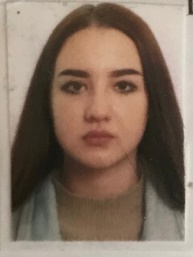 Семейное положение:Не замужемМесто жительства:     Г. Хабаровск, ул. СоюзнаяТелефон:+79145495875E-mail:   nastyaa123n@gmail.comЦЕЛЬ:Соискание должности администратора гостиницыПериод 
обученияНазвание учебного учрежденияСпециальность/профессия2017-2021Краевое государственное автономное профессиональное образовательное учреждение "Хабаровский технологический колледж"Гостиничное делоНазвание пройденного курсаНазвание организации, проводившей курсыГод окончанияСвидетельство о квалификации «Горничная»Хабаровский краевой институт развития системы профессионального образования2019г.Опыт работы,Практика:Практика на предприятии (Гостиничный комплекс «Олимпик»)Данные о курсовых и дипломных работах:Курсовая работа по модулю МДК 03.01 «Спортивно- оздоровительный сервис в анимационных программах гостиниц» Профессиональные навыки:Умение использовать программы бронирования (Система управления отелем Edelweiss)Знание основ оказания гостиничных услугНавык правильного обслуживания гостей Дополнительные навыки:Знание английского и китайского языковВладение ПК: MsWord, Excel, Internet Личные качества:Внимательность, ответственность, коммуникабельность, пунктуальность, отзывчивостьНа размещение в банке данных резюме выпускников на сайте колледжа моей персональной информации и фото СОГЛАСЕН(-НА) На размещение в банке данных резюме выпускников на сайте колледжа моей персональной информации и фото СОГЛАСЕН(-НА) 